USULAN PROGRAMIPTEK BERBASIS INKUBASI INOVASI DAN DUNIA USAHA (IbIIDU)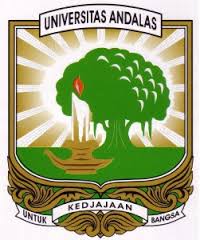 IbIIDU IMPLEMENTASI INOVASI DI INDUSTRI BERBASIS KEKAYAAN INTELEKTUALOLEHHanalde Andre, S.T, M.T / NIDN. 0025128602 (Ketua)Prima Fithri, S.T, M.T /NIDN. 0028058503 (Anggota)Dr. Eka Candra Lina, SP, M.Si/NIDN. 0011017605 (Anggota)UNIVERSITAS ANDALAS 2020HALAMAN PENGESAHANPROGRAM IPTEK BERBASIS INKUBASI INOVASI DAN DUNIA USAHA (IbIIDU)Judul IbIIDU	: IbIIDU IMPLEMENTASI INOVASI DI INDUSTRI BERBASIS KEKAYAAN INTELEKTUAL Skim			            : IPTEK BERBASIS INKUBASI INOVASI DAN DUNIA USAHA 				 (IbIIDU)Unit Lembaga Pengusul	            : LPPM Universitas AndalasKetua Tim Pengusul	a. Nama Lengkap	: Hanalde Andre, ST,. MT.				L/P	b. NIDN	: 0028058503c. Jabatan Fungsional	: Lektord. Prodi, Fak/PPs	: Teknik Elektro/ Teknike. Nomor  HP	: 085263679508f. Alamat surel (e-mail)	: hanal.andre@eng.unand.ac.idAnggota Tim Pengusul	: 3 orangJangka waktu pelaksana	: 6 bulanRencana Belanja Total		: Rp. 25.000.000,-DRPM		: -Perguruan Tinggi		: Rp. 25.000.000,-Sumber lain		: -	 Belanja Tahun		: -DRPM		: -Perguruan Tinggi		: Rp. 25.000.000,-Menyetujui,							Padang, 7 Juli 2020Ketua LPPM Unand,						Ketua Peneliti,Dr.-Ing. Uyung Gatot S. Dinata, MT				Hanalde Andre, ST, MTNIP. 196607091992031003					NIP. 198612252015041001	 RINGKASAN PROPOSAL Kekayaan intelektual merupakan hasil olah pikir manusia yang sangat berharga. Saat ini aset berbentuk kekayaan intelektual telah mengalahkan aset konvensional yang telah dikenal selama ini. Suatu kekayaan intelektual akan memiliki ini jika diimplementasikan di dunia industri. Di sini tantangan terberat dari fase pemanfaatan kekayaan intelektual setelah dilindungi secara hukum. Dunia usaha terus berinovasi untuk meningkatkan produktivitasnya, umunya dari segi teknologi. Bentuk perlindungan kekayaan intelektual dalam implementasi teknologi adalah paten. Universitas andalas banyak menghasilkan teknologi yang merupakan hilirisasi dari penelitian-penelitian yang telah dilakukan dosen. Kegiatan ini bertujuan untuk menjembatani teknologi atau inovasi yang dimiliki Universitas Andalas untuk diimplementasikan di Industri. Metoda yang dilakukan dalam kegiatan ini adalah dengan memfasilitasi industri-industri yang memerlukan inovasi teknologi sesuai dengan hilirisasi penelitian dosen Universitas Andalas.BAB I. PENDAHULUAN Analisis SituasiDirjen Penguatan Inovasi Kementerian Riset, Teknologi dan Pendidikan Tinggi (Kemenristekdikti), Jumain Appe, menekankan  bahwa pentingnya penguatan manajemen inovasi untuk menjembatani hasil inovasi perguruan tinggi (PT)  dengan industri agar terjadinya komersialisasi hasil riset yang bermanfaat secara ekonomi dan sosial. Untuk mendukung penguatan manajemen inovasi, pihak Kemenristekdikti melakukan kerjasama dengan Perguruan Tinggi dalam pengembangan produk, uji coba produk, uji coba pasar hingga peluncuran produk kepada industri.  Karena itu, Perguruan Tinggi dan industri tidak boleh jalan sendiri-sendiri. Kolaborasi mesti dibangun untuk mendorong hilirisasi dan komersialisasi produk-produk iptek.Menurut Jumain, penguatan inovasi perlu didukung melalui aplikasi tiga platform yakni regulating (Kebijakan sektoral), executing  (pendanaan inovasi) dan empowering (mediasi dan  desiminasi).  Untuk empowering  perlunya pengembangan technology transfer office (TTO) dan regionalisasi inovasi di PT. Untuk membangun hubungan yang harmonis antara industri dan dunia riset diperlukan mediasi kedua pihak agar terbangun kelembagaan  manajemen inovasi. Contohnya,  ada beberapa produk inovasi dari PTN (Perguruan Tinggi Negeri) yang sedang dipersiapkan untuk industri. Produk-produk itu kini diuji oleh para ahli untuk keperluan standarisasi. Diantaranya inovasi sepeda motor listrik karya Institut Teknologi Sepuluh November, Surabaya, Jawa Timur. Sepeda motor listrik itu akan diproduksi Garasindo dengan nama Garansindo Electric Scooter ITS (Gesits) dan  bidang kesehatan dengan produk implan tulang.Total Kekayaan Intelektual PatenUniversitas Andalas adalah 314 yang terdiri dari Paten sebanyak 142 dan Paten Sederhana 172. Jumlah Paten yang Granted adalah 52 yang terdiri dari Paten sebnayak 29 dan Paten Sederhana sebanyak 23. Sedangkan jumlah Paten yang belum Granted Sebanyak 272 yang terdiri dari Paten sebanyak 112 dan paten sederhana sebanyak 160. Distribusi paten Universitas Andalas Berdasarkan Tahun dapat dilihat pada tabel dibawahDaftar Paten Universitas AndalasDaftar Paten Sederhana Universitas AndalasUrgensi Permasalahan PrioritasBerdasarkan arahan presiden yang meminta riset-riset terkait inovasi agar diperkuat untuk memperkuat competitiveness. Melalui RPJMN 2015-2019 Agenda Pembangunan Nasional, Strategi 10 mengenai meningkakan relevansi dan daya saing pendidikan tinggi, melalui strategi pengembangan jurusan atau program studi inovatif yang sesuai dengan kebutuhan pembangunan dan industri, disertai peningkatan kompetensi lulusan berdasarkan bidang ilmu yang sesuai dengan kebutuhan pasar kerja dan penguata kerjasama perguruan tinggi dan dunia industri untuk kegiatan riset dan pengembangan.BAB II. TARGET LUARANDalam pengabdian ini, yang menjadi targetnya adalah Kekayaan Intelektual dan Industri yang membutuhkan inovaso teknologi. Industri yang menjadi target tidak hanya industri besar mealinkan UMKM dan perusahan risntisanTabel 2.1 Luaran dan indikator dari solusi yang diusulkan untuk Implementasi Inovasi Di Industri Berbasis Kekayaan IntelektualTarget luaran tahunan yang akan dikembangkan adalah Valuasi dan Implementasi Kekayaan Intelektual di Industri.BAB III. METODE PELAKSANAAN	Metode yang dilakukan adalah dengan metode Sosialisasi Kekayaan Intelektual yang dimiliki Universitas Andalas ke Industri-Industri yang membutuhkan inovasi teknologi.BAB IV. KELAYAKAN PERGURUAN TINGGI 	Tri Dharma Perguruan Tinggi meliputi pendidikan, penelitian dan pengabdian kepada masyarakat. Untuk mewadahi kegiatan penelitian dan pengabdian kepada masyarakat Universitas Andalas, dibentuk institusi Lembaga Penelitian dan Pengabdian kepada Masyarakat (LPPM). Lembaga ini merupakan penggabungan dari dua lembaga yang sebelumnya terpisah, yakni Lembaga Penelitian (LP) dan Lembaga Pengabdian kepada Masyarakat (LPM). Dimana Universitas Andalas berada pada peringkat no 11 secara nasional untuk perguruan tinggi se Indonesia dan peringkat riset perguruan tinggi no 4 se Indonesia.	LPPM Universitas Andalas merupakan institusi organik yang bertugas mengelolah seluruh kegiatan penelitian dan pengabdian kepada masyarakat, baik yang bersifat intra universitas maupun ekstra universitas (regional, nasional, dan internasional). LPPM Universitas Andalas memfasilitasi segala bentuk kegiatan kerjasama penelitian dan pengabdian kepada masyarakat, baik antar bidang ilmu maupun antar lembaga. Lembaga ini juga merupakan wadah bagi pembentukan berbagai pusat studi dan pusat kegiatan di lingkungan Universitas Andalas. Disamping itu, LPPM Universitas Andalas juga memfasilitasi berbagai pelatihan, workshop, dan pembekalan keilmuan dan praktik pengabdian. LPPM Universitas Andalas mengemban tugas sebagai institusi yang bertanggung jawab terhadap peningkatan kuantitas dan kualitas penelitian civitas akademika Universitas Andalas yang muaranya adalah produk IPTEKS-SOSBUD (Ilmu, teknologi, seni, budaya dan social) dan pendharmabaktiaanya kepada masyarakat demi kejayaan bangsa. 	LPPM Universitas Andalas memiliki visi yaitu Mempertahankan Universitas Andalas sebagai perguruan tinggi berkluster mandiri di  bidang penelitian dan pengabdian kepada masyarakat. Dengan misi, mengembangkan ilmu pengetahuan, teknologi, seni, social dan budaya (IPTEK-SOSBUD) yang menjunjung tinggi harkat dan martabat kemanusian dan mendharmabaktikan ilmu pengetahuan, teknologi, seni, social dan budya (IPTEK-SOSBUD) demi kejayaan bangsa. LPPM Universitas Andalas memiliki tujuan, yaitu melakukan penguatan kelembagaan bidang penelitian dan pengabdian kepada masyarakat, melakukan penguatan sumberdaya, melakukan penguatan sumberdaya manusia penelitian dan pengabdian kepada masyarakat, serta miningkatkan kualitas dan kuantitas output penelitian dan pengabdian kepada masyarakat.	LPPM Universitas Andalas, disamping mengembangkan penelitian dan pengabdian kepada masyarakat juga mulai berkembang ketahap komersialisasi produk inovasi riset dari dosen-dosen Universitas Andalas. Dimana, pada tahap komersialisasi ini, semua produk dari hasil penelitian yang layak menjadi produk inovasi riset akan di kembangkan lebih luas lagi. Dan LPPM membantu dalam proses komersialisasi produk inovasi riset tersebut, baik dari segi penelitian, standarisasi produk, sertifikasi produk hingga mengadakan forum pertemuan bisnis dengan investor untuk kemudian dikomersialisasikan. 	BAB V. ANGGARAN BIAYA DAN KEGIATAN5.1 Anggaran BiayaAdapun rincan setiap kebutuhan anggaran biaya yang akan dikeluarkn pada pengbdian ini dapat dilihat pada Tabel 5.1 dibawah ini :Tabel 5.1 Anggaran Biaya Kegiatan Pengabdian IbIIDU5.2 Jadwal Kegiatan Daftar PustakaKatsinovas Framework Prototype Apps Hardware as based Innovation Readiness Level. (2020). International Journal of Innovative Technology and Exploring Engineering. https://doi.org/10.35940/ijitee.d1564.029420LAMPIRAN 4. BIODATA KETUA KETUAIdentitas DiriB. Riwayat PendidikanPengalaman ProfesiPengalaman OrganisasiSeminar dan PelatihanPengalaman Pengembangan Pendidikan PengajaranG. Pengalaman PenelitianH. Pengalaman Pengabdian kepada MasyarakatI. Pengalaman Penulisan Artikel Ilmiah dalam JurnalJ. Pengalaman Publikasi BukuK. Pengalaman Penyampaian Makalah Secara Oral Pada pertemuan/Seminar Ilmiah L. Pengalaman Juri/Adjudicator	M. Kekayaan IntelektualPadang, 7 Juli 2020	Hanalde Andre, ST, MTTahunBelum GrantedBelum GrantedTotalGrantedGrantedTotalTahunPatenPaten SederhanaTotalPatenPaten SederhanaTotal2007-2015121131801820161301310010201737175425720181355680171720193787124000Total112160272302252NoNo KIJudulStatus1P00200700553Tempe Daun SingkongGRANTED2P00200700562Alat Cetak-Tekan Untuk Penguatan AlumuniumGRANTED3P00200800482Metode Pembuatan Bahan Pakan Sumber Protein Hewani Berbasis Limbah UdangBelum Granted4P00200800480Metode Pembuatan Kawat Aluminium Berkualitas Tinggi dengan Kombinasi Cetak - Tekan dan PenarikanGRANTED5P00200800481Pupuk Organik Titonia PlusBelum Granted6P00200800803Proses Produksi Biopolimer Poli (3-Hidroksibutirat) Secara Fermentasi Menggunakan Sumber Karbon Minyak Kelapa SawitBelum Granted7 P00200800484Metode Deteksi Cepat Bakteri Vibrio Parahaemolyticus Secara PCRBelum Granted8P00200900549Material Baru Film Plastik Ramah Lingkungan Campuran Pilo (3-Hidroksibutirat) dengan Polivinil KloridaBelum Granted9P00200900550Komposisi Substrat Yang Mengandung Minyak Kelapa Sawit dan N-Propanol Untuk Produksi Biopolimer Poli (3-Hidroksibutirat-KO-3-Hidroksivalerat)Belum Granted10P00201000894Metode Pembuatan Bahan Pakan Sumber Protein Hewani Berbasis Limbah UdangGRANTED11P00201100935Formulasi Konsentrat ternak Perah Dengan Penambahan Aktioksidan Jintan (Cuminum cyminum L.)GRANTED12P00201100008Suatu Material Baru Film Plastik Mesra Alam Campuran Poli (3-Hidroksi Butirat) dengan PolistirenBelum Granted13P00201201190Proses Pembuatan Mikrokapsul Minyak Ikan Menggunakan Bahan Pakan Sebagai Bahan Penyalut.GRANTED14P00201201189Formulasi Konsentrat Ternak Perah Dengan Penambahan Antioksidan Kunyit Putih (Curcuma zedoria)GRANTED15P00201201182Bakteri Termofil Bacillus sp Rimbo Panti Untuk Produksi Termostabil Enzim SelulaseBelum Granted16P00201201192Metode Memproduksi Embrio Sapi Pesisir Secara In Vivo Dan Penentuan Jenis Kelamin Embrio Berbasis DNA Pada Sapi Pesisir.GRANTED17P00201201191Metode Pembuatan Inokulum Fermentasi dan Probiotik Bacillus amyloliquefaciens Sebagai Aditif Pakan Penghasil Unggas Organik.GRANTED18P00201200935Formulasi Konsentrat ternak Perah Dengan Penambahan Aktioksidan Kunyit Mangga (Curcuma mangga)GRANTED19P00201304605Proses Produksi Dan Formulasi Mikro Nutrien Dedak Padi Fermentasi Untuk Pakan Unggas.GRANTED20P00201304606Formulasi Ransum Ayam Petelur Dengan Penambahan Minyak Ikan Untuk Memproduksi Telur Omega-3GRANTED21P00201304607Formulasi Campuran Pestisida Botani Dari Ekstrak Tanaman Sirih Hutan (Piper Aduncum) Dan Kacang Babi (Tephrosia Vogelli)GRANTED22P00201304609Formulasi Ransum Komplit Berbasis Jerami Padi Dan Penggunaannya Pada Sapi Potong.GRANTED23P00201304611Komposisi Ransum Konsentrat Kambing Perah Berbahan Dasar Produk Samping Industri Pengolahan SawitGRANTED24P00201304715Metilgalat Dari Daun Surian (Toona sureni BL Merr) Seta Penggunaannya Untuk Pencegah Penyakit Aterosklerosis.GRANTED25P00201507495Metode Peredam Getaran Rotor Anisotropi TerpuntirBelum Granted26P00201507656Proses Pembuatan Fotokatalis TiO2 Mesopori Dengan Cross Link Kitosan.GRANTED27P00201507661Fasa Aurivillius Pb1-xBb3,s+xNde,5Ti4-xMnxO15 Untuk Bahan Magnetoelektrik Dan Metode SintesisnyaBelum Granted28P00201508009Pembuatan Ekstrak Rimpang Jahe Sebagai Penghambat Sel Kanker Payudara T470GRANTED29P00201508135Elektroda Superkapasitor Dari Zeolit SintetikBelum Granted30P00201500049Fish Apartmen Tipe Piramida untuk meningkatkan Populasi dan Produksi  Tangkapan IkanBELUM GRANTED31P00201608525Tandu Spinal Ergonomis Belum Granted32P00201608538Proses Pengolahan Limbah Udang Menjadi Bahan Pakan Sumber Protein HewaniBELUM GRANTED33P00201608533Formulasi Pakan Additive Ternak Ruminansia Berantioksidan Berbahan Limbah Rebusan Daun Gambir (Uncaria gambir Roxb,) dan Kunyit Mangga (curcumma manga)GRANTED34P00201608514Formulasi Pakan Additive untuk Kesuburan Ternak Ruminansia Berbahan Kecambah Kacang Hijau (Phaseolus radiatus) dan Kunyit Putih (Curcumma zedoaria)GRANTED35P00201608531Metoda Penjejak Posisi Matahari Panel Surya Tanpa SensorGRANTED36P00201608528Sistem Kontrol Konverter Daya yang Diparalelkan Melalui Gandengan Magnet pada Pembangkit Listrik HybridBELUM GRANTED37P00201608530Penggunaan TLCD Pada Gonjong Untuk Meningkatkan Ketahanan Bangunan Bertingkat Terhadap GempaBELUM GRANTED38P00201608534Konstruksi Teknologi Kombinasi Transplantasi Karang Dengan Terumbu BuatanBELUM GRANTED39P00201608513Mesin Perontok Gabah dengan Penambahan Baki untuk menampung padiBELUM GRANTED40P00201608535Mesin Perontok Gabah dengan gigi perontok yang mudah dirakitBELUM GRANTED41P00201608523Produk Sediaan Herbisida Lepas Lambat Dengan Zat Aktif Metil Metsulforon Dalam Bentuk Mikrokapsul Dengan Matriks Biopolimer Poli(3-Hidroksibutirat)GRANTED42P00201608522Komposisi Penyalut (Coating) Biopolimer Poli (3-Hidroksibutirat) Untuk Pembuatan Pupuk Urea Lepas LambatGRANTED43P00201608521Komposisi Substrat Untuk Produksi Kopolimer Poli(3-Hidroksi-Butirat-Ko-3-Hidroksivalerat)Secara FermentasiBELUM GRANTED44P00201608526Proses Fermentasi Minyak Kelapa Sawit Menjadi Bioplastik Poli (3-HidroksibutiratBelum Granted45P00201608524Komposisi Minyak Kelapa Sawit Dan Propanol Sebagai Sumber Karbon Produksi Poli(3-Hidroksibutirat-Ko-3-Hidroksivalerat)  GRANTED46P00201608537Formulasi Ransum Itik Dengan Penambahan Mikrokapsul Minyak Ikan Dan Sari Kunyit EnkapsulasiGRANTED47P00201608527Pengendalian Robot Mobil Menggunakan Metode Kendali Hybrid dari Perputaran Punggung Tangan dan Kelengkungan Jari TanganGRANTED48P00201608532Metode Pelapisan pin/baut titanium dan stainless steel dengan Hidroxyapatit menggunakan mesin planetary ball millling untuk fiksasi implanBELUM GRANTED49P00201608529Proses Produksi Fraksi Polar Elephantopus Mollis Untuk "Whitening Agent"GRANTED50P00201608536Formulasi Bahan Kemasan Makanan Berbahan Edible Film dari Pati & Extrak Rempah BELUM GRANTED51P00201608519Proses Produksi dan Formulasi makanan rendah kalori untuk penderita diabetesBELUM GRANTED52P00201606664Formulasi Antiseptic Alami Untuk Teat Dipping Dengan Limbah Cair GambirBELUM GRANTED53P00201606665Formulasi Antiseptic Alami Untuk Sanitasi Lingkungan Dengan Limbah Cair GambirGRANTED54P00201704006PROSES PEMBUATAN PAKAN TERNAK DARI DARAH DAN DEDAK PADI MELALUI FERMENTASI DENGAN Bacillus amyloliquefacienBELUM GRANTED55P00201704015KOMPOSISI PAKAN PELET DAN PROSES PEMBUATANNYABELUM GRANTED56P00201704011PROSES DESINFEKSI TELUR TETAS MENGGUNAKAN EKSTRAK KULIT KAYU AKASIA (Acacia Mangium) SEBAGAI DESINFEKTAN ALAMIBELUM GRANTED57P00201704013BAHAN PENGENCER SEMEN UNTUK PEMBUATAN SEMEN BEKU SAPIBELUM GRANTED58P00201703995PENCAMPURAN JERAMI PADI AMONIASI-UREA DAN LIMBAH DARAH RPH DAN PRODUK YANG DIHASILKANBELUM GRANTED59P00201703999PROSES PEMBUATAN AMONIASI-UREA JERAMI PADI DAN PRODUK YANG DIHASILKANNYABELUM GRANTED60P00201703994PEMAKAIAN DEDAK HALUS PADA PEMBUATAN TEPUNG DARAHBELUM GRANTED61P00201704009ALAT SOLAR TRACKER UNTUK BERBAGAI JENIS UKURAN PANEL SURYABELUM GRANTED62P00201704014PERALATAN PENGATURAN KERAPATAN SILINDER/PENGGILING PADA MESIN PEMERAS AIR TEBU UNTUK PEMBUATAN GULA MERAHBELUM GRANTED63P00201704012DOSIS PEMBERIAN KUNYIT MANGGA (Curcuma mangga) PADA TERNAK PERAH UNTUK EMNURUNKAN KADAR CEMARAN LOGAM BERAT  DAN PESTISIDA DALAM DAGING DAN SUSUBELUM GRANTED64P00201704010FORMULASI ANTISEPTIC ALAMI UNTUK SANITASI LINGKUNGAN DENGAN LIMBAH CAIR GAMBIR (Uncaria Gambir (Hunt.) Roxb.) DAN KARBON AKTIF NABATI TEMPURUNG KELAPA (Cocos nucifera)BELUM GRANTED65P00201704008DOSIS PEMBERIAN KUNYIT MANGGA (Curcuma Mangga) PADA TERNAK PERAH UNTUK MENURUNKAN KADAR CEMARAN LOGAM BERAT DALAM DAGING DAN SUSU SEGARBELUM GRANTED66P00201704007TANDU SCOOP LIPAT DENGAN PENAHAN KEPALA DAN SISTEM PENGIKATBELUM GRANTED67P00201704004FORMULASI PAKAN IKAN DENGAN PENAMBAHAN BAHAN ANTIOKSIDAN LIMBAH TEMULAWAKBELUM GRANTED68P00201704003SMART BAG: TAS DIGITAL MULTIGUNA DENGAN FITUR MINICOMPUTERBELUM GRANTED69P00201704000SISTEM MONITORING KUALITAS AIR DANAU UNTUK BUDIDAYA IKAN KERAMBA APUNG SECARA REALTIME TERHUBUNG MENGGUNAKAN INTERNET OF THINGSBELUM GRANTED70P00201703997SISTEM PENGHITUNGAN BENIH IKAN SERTA PENGGUNAAN KATUP OTOMATIS SEBAGAI SOLUSI BAGI PETANI IKANBELUM GRANTED71P00201703996TONG SAMPAH PENGHASIL ENERGI LISTRIK (TOMPEL)BELUM GRANTED72P00201704461RANCANG BANGUN ALAT DETEKSI KEMATANGAN BUAH MELON DAN SEMANGKABELUM GRANTED73P00201707015PLASTIK RAMAH LINGKUNGAN CAMPURAN POLI (3-HIDROKSIBUTIRAT) DENGAN POLIVINIL KLORIDAGRANTED74P00201707016KOMPOSISI PENYALUT (COATING) BIOBLEND POLISTIREN-POLI(3-HIDROKSI-BUTIRAT) UNTUK PEMBUATAN PUPUK NPK (NITOGEN-POSPOR-KALIUM) LEPAS LAMBATBELUM GRANTED75P00201707019SISTEM LIPOSOM FRAKSI ETIL ASETAT SECANG (CAESALPINIA SAPPAN L.)GRANTED76P00201707021KOMPOSISI BIOSTIMULAN DARI EKSTRAK PEGAGAN (Centella asiatica L.) UNTUK MENINGKATKAN HASIL KEDELAI (Glycine max (L.) Merr.)BELUM GRANTED77P00201707023METODE PEMBUATAN PARTIKEL NANO DARI SERAT BAKTERI NATA DE COCO DAN PRODUKNYABELUM GRANTED78P00201707025KOMPOSISI SUBSTRAT YANG MENGANDUNG AIR REBUSAN JERAMI PADI SEBAGAI BAHAN DASAR PRODUKSI BIOPOLIMER POLI (3-HIDROKSIBUTIRAT)BELUM GRANTED79P00201707027TEKNOLOGI TRANSMISI MULTI-OBJEK AUDIO MULTI KANALBELUM GRANTED80P00201706990GERBANG TOL OTOMATIS ANTI MACET ( GO TO SANTET)BELUM GRANTED81P00201708659SISTEM PALANG PINTU OTOMATIS PERLINTASAN KERETA APIBELUM GRANTED82P00201708660MEMBRAN EKSTRAK BELUT (MONOPTERUS ALBUS) UNTUK LUKA BAKARBELUM GRANTED83P00201708654GEL EKSTRAK BELUT (MONOPTERUS ALBUS) UNTUK LUKA BAKARBELUM GRANTED84P00201708664LIPSTIK EKSTRAK DAUN JATI (TECTONA GRANDIS LINN. F)BELUM GRANTED85P00201708666STRAIN BAKTERI BACILLUS SUBTILIS CA-3 PENGHASIL SENYAWA BIOPESTISIDA, ISOLAT DAUN CITRUS AURANTIFOLIA SWINGLE YANG AKTIF MENGHAMBAT PERTUMBUHAN FUSARIUM OXYPORUMBELUM GRANTED86P00201708679STRAIN BAKTERI BACILLUS SP CA-1 PENGHASIL ANTIBIOTIKA ISOLAT DARI DAUN TUMBUHAN CITRUS AURANTIFOLIA SWINGLEBELUM GRANTED87P00201708663STRAIN BAKTERI PANTOEA AGGLOMERANS CA-2 PENGHASIL ANTIBIOTIKA ISOLAT DAUN CITRUS AURANTIFOLIA SWINGLE YANG AKTIF MENGHAMBAT PERTUMBUHAN VIBRIO CHLOREAE INABABELUM GRANTED88P00201708667STANDAR KEBUTUHAN ENERGI DAN PROTEIN SERTA FORMULASINYA DALAM RANSUM BERBASIS JERAMI PADI AMONIASI UNTUK PENGGEMUKAN SAPI SIMENTHAL DI DAERAH TROPISBELUM GRANTED89P00201708661FORMULASI BIONEMATISIDA BERBAHAN AKTIF JAMUR PAEICILOMYCEABELUM GRANTED90P00201708665BIOFORMULASI "YUYAOST" UNTUK TANAMAN SOLANACEAEBELUM GRANTED91P00201708662POLA REMODELING TULANG MANDIBULA UNTUK PENEGAKAN DIAGNOSIS BRUXISM DENGAN MENGGUNAKAN RADIOGRAFI PANORAMIKBELUM GRANTED92P00201709448PROSES PRODUKSI FRAKSI NON-POLAR ELEPHANTOPUS MOLLIS DAN PEMANFAATANNYA SEBAGAI ANTIMIKROBABELUM GRANTED93PID201803024PROSES PEMBUATAN DISPERSI PADAT KUERSETIN NANOKRISTAL SEBAGAI RENOPROTEKTORBELUM GRANTED94PID201803934SPRAY EKSTRAK BELUT (MONOPTERUS ALBUS) SEBAGAI PLASTER TRANSPARAN UNTUK MENGOBATI DAN MELINDUNGI LUKABELUM GRANTED95 PID201803938KAPSUL TEPUNG BELUT (Monopterus albus) SEBAGAI SUPLEMEN KESEHATAN BELUM GRANTED96PID201803935TABLET TEPUNG BELUT (Monopterus albus) SEBAGAI SUPLEMEN KESEHATAN BELUM GRANTED97PID201805256PROSES PRODUKSI KOLAGEN DARI KULIT IKAN GABUS (Channa Striata) MENGUNAKAN KOMBINASI ASAM ASETAT DAN GETAH PEPAYA SEGAR TANPA SENTIFUGASI SELAMA PROSES PRODUKSIBELUM GRANTED98PID201807941 BIOFORMULASI “BIOYURA” UNTUK TANAMAN TOMATBELUM GRANTED99PID201807978 KOMPOSISI MATRIKS PENYALUT (COATING) BIOBLEND POLISTIREN-POLIKAPROLAKTON UNTUK PEMBUATAN PUPUK NPK (NITROGEN-POSPOR-KALIUM) LEPAS LAMBATBELUM GRANTED100PID201807979 KOMPOSISI PENYALUT (COATING) BIOBLEND POLISTIREN-POLI(3-HIDROKSIBUTIRAT) UNTUK PEMBUATAN PUPUK NPK (NITROGEN-POSPOR-KALIUM)LEPAS LAMBATBELUM GRANTED101PID201807980 SEDIAAN HERBISIDA LEPAS LAMBAT (SLOW RELEASE HERBICIDE)DENGAN ZAT AKTIF METIL 2,4 DIKLOROFENOKSI ASETAT DALAM BENTUK MIKROKAPSUL DENGAN  MATRIKS BIOPOLIMER POLI(3-HIDROKSIBUTIRAT) BELUM GRANTED102PID201808297SISTEM KENDALI HIBRID MELALUI PERPUTARAN PUNGGUNG TANGAN DAN KELENGKUNGAN JARI TANGANBELUM GRANTED103PID201809184MODEL PENGENDALIAN KONSUMSI ENERGI LISTRIK KAMPUSBELUM GRANTED104PID201809706MESIN PEMOTONG PADI PORTABLE BERTENAGA LISTRIK BERBASIS MOTOR DCBELUM GRANTED105PID201810227FORMULASI LARUTAN ENZIM DAN METODE ISOLASI SEL PUNCA MESENKIM YANG DIISOLASI DARI MEMBRAN SINOVIAL (SM-MSC) DARI PASIEN DENGAN OSTEOARTRITIS (OA)BELUM GRANTED106 P00201912619 FORMULASI ORALLY DISINTEGRATING FILM PARASETAMOLBELUM GRANTED107P00201908069Sakelar Pemindah Otomatis PLTS dengan Jaringan UtilitiBELUM GRANTED108P00201909249TRAKTOR BAJAK LISTRIK DENGAN PENGONTROLAN MENGGUNAKAN REMOTE KONTROLBELUM GRANTED109P00201909251 PROSES PRODUKSI NANO-LOGAM (Au, Ag, Cu) DENGAN BANTUAN EKSTRAK TUMBUHAN DAN SIFAT ANTIMIKROBANYABELUM GRANTED110P00201909866SISTEM KENDALI KURSI RODA ELEKTRIK BERDASARKAN PERPUTARAN PERGELANGAN TANGANBELUM GRANTED111P00201909867SISTEM PENGENALAN PERGERAKAN PERGELANGAN TANGAN BERDASARKAN NILAI PITCH, YAW DAN ROLL DARI LEAPMOTION MENGGUNAKAN METODE JARINGAN SYARAF TIRUANBELUM GRANTED112P00201911451KOMPOSISI MATRIKS PENYALUT (COATING) PUPUK NITROGEN-POSFOR (NP)MENGGUNAKAN MIKROKRISTALIN SELULOSA (MCC) ASAL JERAMI PADI DAN POLISTIRENBELUM GRANTED113P00201911457 BAKTERI Stenotrophomonas maltophilia strain UAAC 21902 IAM 12423 ILT-14 SEBAGAI PENGURAI PLASTIK SINTETIS BERBAHAN DASAR POLIPROPILEN ISOLAT AIR LAUTBELUM GRANTED114P00201911460 STRAIN BAKTERI Bacillus sp UAAC 21905 TSKRC10 SEBAGAI BAKTERI PENGHASIL POLIMER POLI(3-HIDROKSIBUTIRAT, DARI SUMBER KARBON MINYAK KELAPA SAWIT MENTAHBELUM GRANTED115P00201911465STRAIN BAKTERI Klebsiella pneumonia UAAC 201902 FDAARGOS-775 ILR-08 SEBAGAI PENGURAI PLASTIK SINTETIS BERBAHAN DASAR POLIPROPILEN DARI LUMPURBELUM GRANTED116P00201911469STRAIN BAKTERI Pseudomonas aeruginosa STRAIN JCM 5962 ILT-12 SEBAGAI PENGURAI PLASTIK SINTETIS BERBAHAN DASAR POLIPROPILEN DARI AIR LAUTAN HINDIABELUM GRANTED117P00201911471 STRAIN BAKTERI Stenotrophomonas pavinii STRAIN UAAC 21905 LMG 25348 ILR-20 SEBAGAI PENGURAI PLASTIK SINTETIS BERBAHAN DASAR POLIPROPILENBELUM GRANTED118P00201912485LANDING GEAR PESAWAT TANPA AWAK DENGAN PEREDAM UDARABELUM GRANTED119P00201912486 Konverter Daya DC/DC Modular untuk Sistem Penyimpan EnergiBELUM GRANTED120P00201912499 PROSES PRODUKSI PLASTIK BIOPOLIMER POLI (3-HIDROKSIBUTIRAT) DARI ASAM OLEAT SECARA FERMENTASIBELUM GRANTED121P00201912500PROSES PRODUKSI PLASTIK BIOPOLIMER POLI (3-HIDROKSIBUTIRAT) DARI GLUKOSA SECARA FERMENTASIBELUM GRANTED122P00201912501STRAIN BAKTERI Stenotrophomonas pavinii UAAC 21903 STRAIN LMG 25348 ILR-01 SEBAGAI PENGURAI PLASTIK POLIPROPILENBELUM GRANTED123P00201912533FORMULA PRODUK MINUMAN SIAP SAJI YANG MENGANDUNG EKSTRAK PERICARP KULIT MANGGIS(Garcinia mangostana L.)BELUM GRANTED124P00201912534KOMPOSISI SEDIAAN TABLET HISAP YANG MENGANDUNG EKSTRAK ETANOL PERICARP KULIT MANGGIS(Garcinia mangostana L.)BELUM GRANTED125P00201912535FORMULA PRODUK MINUMAN SIAP SAJI YANG MENGANDUNG EKSTRAK PERICARP KULIT MANGGIS(Garcinia mangostana L.)BELUM GRANTED126P00201912536PROSES PEMBUATAN TABLET HISAP EKSTRAK ETANOL KULIT MANGGIS DENGAN BAHAN PENGISI PATI UBI JALAR UNGUBELUM GRANTED127P00201912537 KOMPOSISI SEDIAAN TEH CELUP YANG MENGANDUNG SIMPLISIA PERICARP KULIT MANGGIS(Garcinia mangostana L.)BELUM GRANTED128P00201912539PROSES PRODUKSI PLASTIK BIOPOLIMER POLI (3-HIDROKSIBUTIRAT) DARI MINYAK KELAPA SAWIT SECARA FERMENTASIBELUM GRANTED129P00201912544 ALAT PENUKAR PANAS UNTUK PENINGKATAN EFISIENSI PANEL SURYABELUM GRANTED130P00201912618 FORMULASI ORALLY DISINTEGRATING FILM LORATADINBELUM GRANTED131P00201912620FORMULASI ORALLY DISINTEGRATING FILM PROPANOLOLBELUM GRANTED132P00201912621PROSES PEMBUATAN SEDIAAN TABLET ANTIDIARE DENGAN ZAT AKTIF EKSTRAK ETANOL DAUN MURBAI (Morus alba L.)BELUM GRANTED133P00201912622PROSES PEMBUATAN PASTA GIGI YANG MENGANDUNG EKSTRAK ETANOL PERICARP KULIT MANGGIS(Garcinia mangostana L.)BELUM GRANTED134P00201912623FORMULA SEDIAAN TABLET ANTIDIARE DENGAN ZAT AKTIF EKSTRAK ETANOL DAUN MURBAI (Morus alba L.)BELUM GRANTED135PID201900999SAKLAR ELEKTRONIK MODULAR UNTUK SISTEM UNINTERRUPTABLE POWER SUPPLY (UPS)BELUM GRANTED136PID201906146SPRAY EKSTRAK GABUS (Channa striatus) SEBAGAI PLASTER TRANSPARAN UNTUK MENGOBATI DAN MELINDUNGI LUKABELUM GRANTED137PID201906263Destilator Minyak Atsiri Secara KontinuBELUM GRANTED138PID201906320SISTEM PEMOTONG PUCUK TEH DENGAN MEMADUKAN MESIN PEMOTONG DAN MESIN PENGHISAP UNTUK MENGUMPULKAN DAUN TEH HASIL PEMOTONGANBELUM GRANTED139PID201906329SIMULATOR DAYA OUTPUT (DUMMY LOAD) BATERAI LI-ION SESUAI KECEPATAN MOBIL LISTRIKBELUM GRANTED140PID201906420Bioformulasi BEST-CRYY (Bacillus, Enterobacter, Serratia dan Trichoderma-Chainur Rahman dan Yulmira Yanti) berbasis ampas tebu untuk pengendalian Penyakit Layu bakteri pada TomatBELUM GRANTED141PID201907140Biopestisida Bacillus spp. ‘BACICHAIYURA’ berbasis formula air kelapa untuk pengendalian penyakit antraknose cabaiBELUM GRANTED142PID2019091986PEMBUATAN MORTAR DENGAN CAMPURAN BIOSORBENT YANG SUDAH MENYERAP LOGAM BERAT UNTUK MENGATASI LIMBAH PADAT PERTANIANBELUM GRANTEDNoNo KIJudulStatus1S00200700186Alat Uji Ic LinearBelum Granted2S00201706992PROSES PEMBUATAN FORMULA BUBUK BATUBARA MUDA TIDAK PRODUKTIF (SUB-BITUMINUS) DENGAN NaOH DAN DOLOMITGRANTED3S00201706993PROSEDUR PEMBUATAN FERMENTASI SILASE LIMBAH KULIT BUAH KOPI DAN KULIT BUAH KAKAO DENGAN PEMBERIAN PROBIOTIK ISOLAT ASAL DADIH SEBAGAI SUPLEMEN PAKAN TERNAK SAPIBELUM GRANTED4S00201706995METODE DAN KOMPOSISI PENGGUNAAN MIKROORGANISME LOKAL (MOL) LIMBAH SAYURAN DAN BUAH SERTA STARTER BAKTERI ASAM LAKTAT (BAL) Lactobacillus fermentum UNTUK PENINGKATAN UNSUR HARA NPK PUPUK ORGANIK BELUM GRANTED5S00201706999VAKSIN TERAPEUTIK HUMAN PAPILOMA VIRUS (hpv) UNTUK PENDERITA KANKER SERVIKSBELUM GRANTED6S00201707002PROSES FERMENTASI MINYAK VIRGIN COCONUT OIL (VCO) DENGAN MENGGUNAKAN BAKTERI PROBIOTIK LAKTOBASILUS PLANTARUM UNTUK SUPPLEMEN KESEHATANBELUM GRANTED7S00201707004KOMPOSISI MINYAK VIRGIN COCONUT OIL (VCO) DENGAN MENGGUNAKAN BAKTERI PROBIOTIK LAKTOBASILUS PLANTARUM UNTUK SUPPLEMEN KESEHATANBELUM GRANTED8S00201707006FORMULA SEDIAAN FITOFARMAKA NANO EMULGEL DARI FRAKSI ETIL ASETAT JAHE PENGHAMBAT SEL KANKER PAYUDARA T47DGRANTED9S00201707009PROSES PEMBUATAN SEDIAAN FITOFARMAKA NANO EMULGEL DARI FRAKSI ETIL ASETAT JAHE PENGHAMBAT SEL KANKER PAYUDARA T47DGRANTED10S00201707010KOMPOSISI UNTUK PELAPISAN BAHAN KATUN TEKSTIL ANTIBAKTERIGRANTED11S00201707013METODA UNTUK PELAPISAN BAHAN KATUN TEKSTIL ANTIBAKTERIGRANTED12S00201707018PERKAKAS BANTU PEGANG UNTUK PROSES PEMOTONGAN MEKANIK PLAT TIPIS YANG BERTUMPUKBELUM GRANTED13S00201707020STARTER BAKTERI ASAM LAKTAT (BAL) LACTOBACILLUS FERMENTUM YANG DI ISOLASI DARI MIKROORGANISME LOKAL (MOL) LIMBAH SAYURAN DAN BUAH UNTUK PENINGKATAN UNSUR HARA NPK PUPUK ORGANIKBELUM GRANTED14S00201707022FORMULASI PAKAN DENGAN SUBSTITUSI TEPUNG AZOLLA PINNATA DALAM PAKAN BUATAN SEBANYAK 20%BELUM GRANTED15S00201707024SUATU PROSES MEMBERIKAN HORMON GNRH (GONADOTROPIN RELEASING HORMONE) TERHADAP JUMLAH KORPUS LUTEUM DAN KECEPATAN TIMBULNYA BIRAHI PADA SAPI PESISIR SUMATERA BARATBELUM GRANTED16S00201707029FORMULASI CAMPURAN BUBUK BATUBARA MUDA TIDAK PRODUKTIF (SUB-BITUMINUS) DENGAN NaOH DAN DOLOMIT BELUM GRANTED17S00201707030PROSES PENGOLAHAN SELAI KOLANG KALING DENGAN PENAMBAHAN BUAH SENDUDUK SEBAGAI PEWARNA ALAMIBELUM GRANTED18S00201707032FORMULASI SELAI KOLANG KALING DENGAN PENAMBAHAN BUAH SENDUDUK SEBAGAI PEWARNA ALAMIBELUM GRANTED19S00201707033KOMPOSISI KONSENTRAT BERBASIS DAUN SINGKONG SEBAGAI PAKAN SUPLEMEN PADA TERNAK RUMINANSIABELUM GRANTED20S00201708652PROSES PEMBUATAN SUSU RENDAH LAKTOSA DENGAN MENGGUNAKAN REZIM Β-GALAKTOSIDASEBELUM GRANTED21S00201708650FORMULASI BIOFUNGISIDA BERBAHAN AKTIF JAMUR TRICHODERMA VIRIDE STRAIN TISKBELUM GRANTED22S00201708651PROSES PEMBUATAN PROBIOTIK MENGGUNAKAN UBI JALAR UNGU (IPOMEA BATATAS SP) SEBAGAI MEDIA PADATBELUM GRANTED23SID201803025PRODUK KERIPIK DAGING AYAM DENGAN PENGGORENGAN HAMPABELUM GRANTED24SID201804113 PENGGUNAAN HORMON GnRH (GONADOTROPIN HORMON) UNTUK MENGETAHUI TANDA-TANDA BIRAHI PADA KERBAU LUMPUR PENGHASIL DADIH DI SUMATERA BARATBELUM GRANTED25SID201804972PROSES PEMBUATAN ISOLASI LISTRIK DARI KOMPOSIT BIOPOLIMERBELUM GRANTED26SID201804979Stok Starter Bakteri Yoghurt Streptococcus thermophilus dan Lactobacillus fermentum dengan Daya Simpan 2 Minggu pada Suhu RefrigeratorGRANTED27SID201804980Prosedur Pengolahan Yoghurt Susu Kambing Dengan Penambahan  Sari Buah Naga Merah (Hylocereus polyhizuz) Sebagai AntioksidanBELUM GRANTED28SID201804981SUATU PROSES PEMBUATAN DESAIN PRIMER ALEL SPESIFIK PCR DAN SEKUEN MUTASI YANG DIHASILKANNYABELUM GRANTED29SID201804982PROSEDUR PEMBUATAN YOGURT PROBIOTIK DENGAN EKSTRAK BUAH NAGA MERAH SEBAGAI SUMBER PREBIOTIK DAN ANTIOKSIDANBELUM GRANTED30SID201804976Proses Pembuatan Edible Film Whey dari Limbah Keju dengan Penambahan Isolat Bakteri Asam Laktat asal Tempoyak sebagai Kemasan ProbiotikBELUM GRANTED31SID201804983BAHAN BAKU MIKROORGANISME LOKAL, DAN METODE PEMBUATAN
PUPUK ORGANIK DARI FESES SAPI 0 HARIBELUM GRANTED32SID201804977METODE PEMBUATAN TELUR ITIK ASIN HERBAL MEMANFAATKAN ALOE VERABELUM GRANTED33SID201804974METODA PEMBUATAN TELUR ASIN BERKALSIUM TINGGI DENGAN
MEMANFAATKAN DAUN SALAMBELUM GRANTED34SID201804975METODE PEMBUATAN TELUR PUYUH PIDAN MEMANFAATKAN ABU SABUT KELAPABELUM GRANTED35SID201805036MINA PADI-SRI(THE SYSTEM OF RICE INTENSIFICATION) PADA SAWAH BERIRIGASIBELUM GRANTED36SID201805181COOKIES DENGAN BAHAN DASAR TEPUNG SORGUMBELUM GRANTED37SID201805182EKSTRAK BUAH PIPER ADUNCUM SEBAGAI INSEKTISIDA BOTANI DAPAT MENGENDALIKAN HAMA PADA TANAMAN SAYURANGRANTED38SID201805188EKSTRAK DAUN Tephrosia vogelii SEBAGAI INSEKTISIDA BOTANI DAPAT MENGENDALIKAN HAMA PADA TANAMAN SAYURANBELUM GRANTED39SID201805183Formulasi Ekstrak Buah Piper aduncum Sebagai Insektisida Botani Dapat Mengendalikan Hama Pada Tanaman SayuranBELUM GRANTED40SID201805185Formulasi Ekstrak Daun Tephrosia vogelii Sebagai Insektisida Botani Dapat Mengendalikan Hama Pada Tanaman SayuranBELUM GRANTED41SID201805184Tempe Berbahan Baku SorgumBELUM GRANTED42SID201805189TEKNOLOGI PENGHALAU HAMA BURUNG OTOMATIS DENGAN SISTEM DETEKSI PANAS TUBUH DAN MOTOR PENGAYUN SUMBER BUNYIBELUM GRANTED43SID201805257FORMULASI FILM BALUTAN PRIMER UNTUK LUKA BAKAR YANG MENGANDUNG KOLAGEN KULIT IKAN GABUS (Channa striata)BELUM GRANTED44SID201805254BIOKONVERSI KULIT UBI KAYU MENJADI BAHAN PAKAN SUMBER ENERGIBELUM GRANTED45SID201805255KOMPOSISI DAN PROSES PRODUKSI RANSUM AYAM RAS PETELUR
MENGGUNAKAN BUNGKIL INTI SAWIT DAN LUMPUR SAWIT FERMENTASIGRANTED46SID201806322Teknik Mengukir Wax Dalam Pembuatan Studi Model Rugae PalatinaGRANTED47SID201806298Teknik mengukir wax dalam pembuatan studi model sidik bibir positifBELUM GRANTED48SID201806303Teknik Mengukir Mold Semen Dalam Pembuatan Studi Model Sidik Bibir NegatifBELUM GRANTED49SID201807537 Model Studi Bentuk Rugae PalatinaBELUM GRANTED50SID201807539Model Studi Paten Sidik Bibir NegatifBELUM GRANTED51SID201807543Model Studi Paten Sidik Bibir PositifBELUM GRANTED52SID201807544Model Studi Paten Ukuran Rugae Palatina BELUM GRANTED53SID201807893 PEMBUATAN AKTIVATOR ALAMI DARI SAMPAH DAPUR UNTUK PROSES PENGOLAHAN SAMPAH DOMESTIK MUDAH TERURAI MENGHASILKAN BIOGASBELUM GRANTED54SID201807922 PROSEDUR UJI ANTIMIKROBA PROBIOTIK TERHADAP BAKTERI PATOGENGRANTED55SID201808299METODE PEMBUATAN PAKAN UNGGAS DENGAN DAUN DAN BIJI KARET FERMENTASIBELUM GRANTED56SID201808766DETEKSI KERETAKAN PADA LOGAM MENGGUNAKAN ANTENA MIKROSTRIP BERDASARKAN IMPEDANSI RIIL ANTENABELUM GRANTED57SID201808300SINTESIS KOMPOSIT MAGNETIK ZnO-CoFe2O4 DALAM MEDIA BEBAS ORGANIK SEBAGAI FOTOKATALISBELUM GRANTED58SID201808295PENGEMBANGAN PRODUK BISKUIT BERBASIS PANGAN LOKAL SUMATERA BARAT DARI TEPUNG IKAN BILIH (Mystacoleuseus padangensis) UNTUK TUMBUH KEMBANG ANAKBELUM GRANTED59SID201808556FORMULASI BAHAN PELAPIS KATUN TEKSTIL YANG BERSIFAT ANTIBAKTERI DAN ANTI APIGRANTED60SID201808553SISTEM NIRKABEL PEMANTAUAN PEMBANGKIT LISTRIK TENAGA SURYA MENGGUNAKAN RANGKAIAN SENSOR ZIGBEEBELUM GRANTED61SID201808607Metode Produksi dan Kondisi Optimum Enzim Lipase dari BakteriGRANTED62SID201808613PENGEMBANGBIAKKAN TRICHODERMA DENGAN MEDIA AMPAS TEBU SEBAGAI CAMPURAN PUPUK KANDANG BERKUALITAS TINGGIBelum Granted63SID201808767DETEKSI KERETAKAN PADA LOGAM MENGGUNAKAN ANTENA MIKROSTRIP BERDASARKAN IMPEDANSI IMAJINERBELUM GRANTED64SID201809150WADAH INDIVIUAL UNTUK SAMPAH BAHAN BERBAHAYA DAN BERACUN DARI SUMBER RUMAH TANGGA (SB3-RT)BELUM GRANTED65SID201809151 MINYAK ISOLASI TRANSFORMATOR DARI METIL ESTERBELUM GRANTED66SID201809148PROSES PEMBUATAN SILASE RANSUM KOMPLIT DALAM KARUNG KECIL MENGGUNAKAN BAHAN PAKAN LIMBAH TEBU DAN LIMBAH KUBISBELUM GRANTED67SID201809152SISTEM PEMANTAUAN KONDISI PENANGKAL PETIR ARESTER SECARA REAL TIMEBELUM GRANTED68SID201809149PERANCANGAN ULANG KURSI ERGONOMIS IBU MENYUSUI UNTUK RUANGAN LAKTASI BANDARA No.Permohonan : GRANTED69SID201809180FORMULA PAKAN MINERAL SAPI MENGGUNAKAN TEPUNG BATU BUKIT KAMANG DAN TEPUNG CANGKANG KERANG AIR TAWARGRANTED70SID201809342METODE LASER SPECKLE IMAGING UNTUK PENGUKURAN CURAHBELUM GRANTED71SID201809341 PIROLISATOR KENATA, PIROLISATOR UNTUK PRODUKSI ASAP CAIR YANG TERBUAT DARI TABUNG GAS LPG 12 KGGRANTED72SID201809367 FORMULASI BIOPESTISIDA ORGANIK YANG MENGANDUNG Bacillus subtilis UNTUK MENGENDALIKAN BAKTERI PATOGEN DAN MENINGKATKAN HASIL TANAMAN JAGUNGBELUM GRANTED73SID201809453BLOWER SEBAGAI TURBIN AIRGRANTED74SID201809707METODE PENGENDALIAN GETARAN PADA BANGUNAN BERTINGKATGRANTED75SID201809831METODE PENGUKURAN PARTIAL DISCHARGE MENGGUNAKAN HFCTBELUM GRANTED76SID201809832UNIT KOLOM ADSORPSI DENGAN KONFIGURASI SERI BERBASIS ADSORBEN BATU APUNG SUNGAI PASAK PARIAMANBELUM GRANTED77SID201809858FORMULASI MAKANAN PENDAMPING ASI LOKAL GRANTED78SID201810093TURBIN ANGIN PROPELER BERTINGKATGRANTED79SID201810597DISAIN FORMULA MINERAL SUPLEMEN UNTUK TERNAK KAMBING KACANG BERBASIS PAKAN HIJAUAN DAN LIMBAH AGROINDUSTRIBELUM GRANTED80SID201811061ALAT PENGASUT GENERATOR INDUKSI YANG DILENGKAPI DENGAN KOMPONEN RESTORASI MAGNET SISABELUM GRANTED81SID201811060FORMULASI BAHAN BAKU GAHARU MENJADI TEH HERBAL GRANTED82SID201811197Potensi Ekstrak Air Daun Kluwih sebagai AntihiperglikemikGRANTED83SID201811196METODE PRODUKSI VINEGAR DARI TAPAI BERAS KETAN HITAM SECARATRADISIONALBELUM GRANTED84SID201807921SISTEM ESTIMATOR KANDUNGAN ENERGI STATE OF CHARGER (SoC)BELUM GRANTED85SID201807940FORMULASI RANSUM DOMBA DENGAN SUPLEMENTASI SELENIUM (Se) DAN VITAMIN EGRANTED86 S00201912549 PROSEDUR PENGOLAHAN SUSU FERMENTASI (Lactobacillus fermentum PE2) BERBASIS PANGAN LOKAL SARI WORTELBelum Granted87S00201903823Metode Penerapan Peredam Dinamik pada Gonjong untuk Meningkatkan Ketahanan Bangunan Bertingkat Terhadap GempaBelum Granted88S00201903825Mesin Perontok Padi dengan Penambahan Baki Untuk Menampung GabahBelum Granted89S00201908077Pelepah Daun Sawit Olahan Sebagai Pakan Ternak RuminansiaBelum Granted90S00201909119PRODUK PAKAN BERBAHAN BAKU SORGHUM (SILASE SORGHUM)Belum Granted91S00201909254SENSOR INDUKSI LOOP KEMBAR UNTUK MENDETEKSI SINYAL PELUAHAN SEBAHAGIAN PADA TEGANGAN TINGGIBelum Granted92S00201909258PROSES PEMBUATAN POD KAKAO FERMENTASI DAN KOMPOSISI RANSUM YANG DIHASILKANNYA UNTUK MEMPRODUKSI TELUR PUYUH RENDAH KOLESTEROL DAN BEROMEGA 3Belum Granted93S00201909280 SUPERNATAN BEBAS SEL Pediococcus acidilactici PB22 MEMILIKI AKTIVITAS ANTIMIKROBA PADA SUHU RUANG, SUHU DINGIN DAN SUHU BEKU SELAMA 30 HARIBelum Granted94S00201909406 SISTEM MONITORING PERILAKU HEMAT ENERGI LISTRIKBelum Granted95S00201909779PROSES PEMBUATAN LIMBAH SAWIT FERMENTASI DAN KOMPOSISI RANSUM YANG DIHASILKANNYA UNTUK MEMPRODUKSI TELUR PUYUH RENDAH KOLESTEROLBelum Granted96S00201909818Mesin Perontok Padi dengan Gigi Perontok yang Mudah DirakitBelum Granted97S00201909863FORMULASI RIZOBAKTERI PADA MEDIA AIR KELAPA PLUS EKSTRAK KEONG MASBelum Granted98S00201910236 Pelepah Daun Sawit Olahan Sebagai Pakan Ternak RuminansiaBelum Granted99S00201910237Konsep Teknologi Nanoemulsi untuk Meningkatkan Performa Formulasi Sediaan Insektisida Botani Berbahan Campuran Ekstrak Buah Piper aduncum dan Daun Tephrosia vogeliiBelum Granted100S00201910238 Nanoemulsi Insektisida Botani Berbahan Piper aduncum Untuk Pengendalian Hama Kubis Larva Crocidolomia pavonana F. (Lepidoptera: Crambidae)Belum Granted101S00201910239Konsep Teknologi Nanoemulsi untuk Meningkatkan Performa Formulasi Sediaan Insektisida Botani Berbahan Ekstrak Daun Tephrosia vogeliiBelum Granted102S00201910913PEMBUATAN BISKUIT BERBASIS TEPUNG KACANG-KACANGAN YANG DIPERKAYA FLA DADIHBelum Granted103S00201911570SUPLEMENTASI DOSIS VITAMIN E UNTUK PERBAIKAN KUALITAS PAKAN BUATAN (FORMULATED DIET)INDUK BETINA RAJUNGAN Portunus pelagicus (Linnaeus, 1758)Belum Granted104S00201911716PROSES FERMENTASI MINYAK VIRGIN COCONUT OIL (VCO) DENGAN MENGGUNAKAN BAKTERI PROBIOTIK LAKTOBASILUS PLANTARUM STRAIN KF7, UNTUK SUPPLEMEN KESEHATANBelum Granted105S00201911718KOMPOSISI MINYAK VIRGIN COCONUT OIL (VCO) DENGAN MENGGUNAKAN BAKTERI PROBIOTIK LAKTOBASILUS PLANTARUM STRAIN KF7 UNTUK SUPPLEMEN KESEHATANBelum Granted106S00201911724Komposisi Growth Factor dalam Conditioned Medium Mesenchymal Stem Cells yang diinduksi IGF-1Belum Granted107S00201911733KONSENTRASI IGF-1 DALAM MENURUNKAN KADAR MARKER PROINFLAMASI DAN MENINGKATKAN KADAR MARKER ANTIINFLAMASI PADA CONDITION MEDIUM SM-MSCsBelum Granted108S00201911909Formula silase pakan komplit berbasis limbah tebu dan limbah kubis untuk penggemukan kerbauBelum Granted109S00201912453DIVERSIFIKASI PRODUK OLAHAN SIRUP BERBAHAN BAKU SORGHUMBelum Granted110S00201912454 DIVERSIFIKASI PRODUK OLAHAN KECAP BERBAHAN BAKU SORGHUMBelum Granted111S00201912455DIVERSIFIKASI PRODUK OLAHAN GULA CAIR BERBAHAN BAKU SORGHUMBelum Granted112S00201912457 DIVERSIFIKASI PRODUK OLAHAN ICE CREAM (ES KRIM) BERBAHAN BAKU SORGHUMBelum Granted113S00201912458DIVERSIFIKASI PRODUK OLAHAN BROWNIES BERBAHAN BAKU SORGHUMBelum Granted114S00201912461 FORMULA SEDIAAN TOPIKAL LIQUID CRYSTAL CREAM DARI EKSTRAK ETANOL RIMPANG Hedychium coronarium SEBAGAI ANTIINFLAMASIBelum Granted115S00201912463 PROSES PEMBUATAN SEDIAAN TOPIKAL LIQUID CRYSTAL CREAM DARI EKSTRAK RIMPANG HEDYCHIUM CORONARIUM SEBAGAI ANTIINFLAMASIBelum Granted116S00201912466 BOTOL MINUM UNTUK HIKINGBelum Granted117S00201912467KURSI KULIAH UNTUK PENDERITA SKOLIOSISBelum Granted118S00201912468 MEJA PEMBERSIHAN KULIT DAN PENGIKISAN BULU SAPIBelum Granted119S00201912487 SISTEM PENIMBANGAN SAPI DAN DISTRIBUSI PAKAN OTOMATISBelum Granted120S00201912488 FORMULA PAKAN SUPLEMEN SAPI POTONG DENGAN SUPLEMENTASI AMPAS DAUN GAMBIR UNTUK MANIPULASI RUMENBelum Granted121S00201912489 Produksi Enzim Amilase Menggunakan Onggok sebagai SubstratBelum Granted122S00201912490 Alat ukur diameter terkecil rotanBelum Granted123S00201912491 Ball roller untuk kontrol tinggi kawat lasBelum Granted124S00201912492 Tool bantu berupa alur zigzag untuk alur pengarah stang lasBelum Granted125S00201912493 Mesin Pembuat Hidroton (Clay Ball)Belum Granted126S00201912494Pistol las penjepit elektroda dengan ball roller gap controlBelum Granted127S00201912495Produk Hidroton (Clay Ball)Belum Granted128S00201912496KOMPOSISI SEL PUNCA MESENKIM YANG DIISOLASI DARI SYNOVIAL MEMBRANE (SM-MSCS) DALAM MENGHAMBAT INFLAMASI PADA SEL MODEL OSTEOARTHRITISBelum Granted129S00201912497KOMPOSISI CONDITIONED-MEDIUM DARI SYNOVIAL MEMBRANE MESENCHYMAL STEM CELLS TERHADAP EKSPRESI KONDROGENIK DAN KONDROPROTEKTIF PADA MODEL OSTEOARTHRITIS IN VITROBelum Granted130S00201912498 KULTUR 3 DIMENSI SYNOVIAL MEMBRANE MESENCHIMAL STEM CELLS (SM-MSCs)MENGGUNAKAN BIONOCII MACROCARIER DALAM 3D MINI TIDE BIOREAKTORBelum Granted131S00201912528 KOLOM ADSORPSI SERI MENGGUNAKAN BIOSORBEN SEKAM PADIBelum Granted132S00201912530 METODE PELAPISAN ALUMINIUM PADA BATU APUNG SUNGAI PASAK PARIAMAN SEBAGAI ADSORBEN UNTUK PENYISIHAN AMONIUM DAN NITRIT DARI AIR TANAHBelum Granted133S00201912531 METODE PELAPISAN MgCl2 PADA BATU APUNG SUNGAI PASAK PARIAMAN SEBAGAI ADSORBEN UNTUK PENYISIHAN LOGAM SENG (Zn) DARI AIR TANAHBelum Granted134S00201912532 METODE AKTIVASI BATU APUNG SUNGAI PASAK PARIAMAN SEBAGAI ADSORBEN DENGANPERENDAMAN HCl UNTUK PENYISIHAN LOGAM KADMIUM DARI AIR TANAHBelum Granted135S00201912541Spray dryer khusus pengeringan katekin dengan tangki pemanasan dan agitasiBelum Granted136S00201912542Syringe pump khusus pada electrospinning untuk pembuatan nanofiber bahan Resin Polimer Termoplast PET (Polietilena tereftalat)Belum Granted137S00201912543SISTEM TRACKER AUTO-MANUAL PANEL SURYA SKALA BESARBelum Granted138S00201912545PROSEDUR PEMBUATAN SABUN PADAT PROBIOTIK DENGAN PENAMBAHAN Lactobacillus brevisBelum Granted139S00201912546Prosedur Pengolahan Frozen Yoghurt Dengan Penggunaan Starter Streptococcus thermophillus, Lactobacillus fermentum dan Pediococcus acidilactici PB22 dan Penambahan Sari Buah Terong Belanda (Solanum betaceum Cav) Sebagai AntioksidanBelum Granted140S00201912547 PROSEDUR PEMBUATAN SOSIS SAPI DENGAN PENAMBAHAN SUPERNATAN BAKTERIOSIN DARI Lactobacillus fermentum L23Belum Granted141S00201912548METODE PEMBUATAN KEJU MOZZARELLA DENGAN MENGGUNAKAN STARTER BAKTERI Lactobacillus fermentum Strain SNUV175 YANG DIISOLASI DARI NIRA AREN (Arenga pinnata Merr.)Belum Granted142S00201912550 Makanan olahan Dadih Seperti-Nuget Dengan Penambahan Tepung Kulit Kayu ManisBelum Granted143S00201912551 Prosedur Pembuatan Nugget Ayam Substitusi Tepung Terigu (Triticum. L) dengan Tepung Talas (Colocasia esculenta L. Schoot)Belum Granted144S00201912553Formula Pakan Lokal Sumatera Barat (daun Ketela Pohon, Daun Gamal, Daun Katuk) Untuk meningkatkan produksi Susu Kerbau Penghasil dadihBelum Granted145S00201912567 UJI KLINIK MINYAK VIRGIN COCONUT OIL (VCO)BIOPHYTOMEGA DAPAT MENURUNKAN KADAR GLUKOSA DARAH SECARA SIGNIFIKAN PADA PASIEN DIABETESBelum Granted146S00201912568 UJI KLINIK MINYAK VIRGIN COCONUT OIL (VCO)BIOPHYTOMEGA DAPAT MENINGKATKAN KADAR HIGH DENSITY LIPOPROTEIN DARAH PADA PASIEN DIABETESBelum Granted147S00201912570 TURBIN AIR FRANCIS RADIAL YANG TERBUAT DARI KOMPRESOR SENTRIFUGALBelum Granted148S00201912573 TURBIN AIR TERBUAT DARI BLOWER DENGAN MODIFIKASI KELENGKUNGAN SUDUBelum Granted149S00201912589ALAT PENGARAH ANGIN TABUNG SILINDER BERPUTAR UNTUK TURBIN ANGIN PROPELER BERTINGKATBelum Granted150S00201912592FORMULA RANSUM KONSENTRAT KAMBING PERAH BERBASIS BUNGKIL INTI SAWIT DAN LUMPUR SAWIT SERTA PROSES PRODUKSINYABelum Granted151S00201912594FORMULASI DAN PROSES PRODUKSI RANSUM PUYUH MENGGUNAKAN BUNGKIL INTI SAWIT FERMENTASI MENGGUNAKAN KAPANG Sclerotium rolfsiiBelum Granted152S00201912598 PENGARUH KONSENTRASI CABAI MERAH (Capsicum annuum L.)TERHADAP KADAR AIR, PROTEIN, LEMAK, KOLESTEROL, AKTIVITAS ANTIOKSIDAN DAN TOTAL KOLONI BAKTERI AEROB RENDANG SUWIR ITIKBelum Granted153S00201912599OPTIMASI PRODUKSI GAMMA AMINOBUTYRIC ACID (GABA) DARI BAHAN ALAMI (LIMBAHCAIR TAHUBelum Granted154S00201912601 PROSES PEMBUATAN PAKAN TERNAK UNGGAS BERBAHAN DASAR CAMPURAN AMPASKELAPA DAN AMPAS TAHU MELALUI FERMENTASI DENGAN INOKULUM Bacillus amyloliquefaciensBelum Granted155S00201912602 PROSES PEMBUATAN PAKAN TERNAK UNGGAS BERBAHAN DASAR CAMPURAN DARAH SAPI DENGAN DENGAN LIMBAH PERTANIAN MELALUI FERMENTASI DENGAN INOKULUM B. amyloliquefaciensBelum Granted156S00201912603 STRATEGI MANIPULASI BIOHIDROGENASI RUMEN MELALUI RANSUM BERBASIS HIJAUAN TROPISBelum Granted157S00201912610ABU PEMBAKARAN DICAMPUR DENGAN URINE SAPI SEBAGAI PENYUBUR TANAMANBelum Granted158S00201912611 BUDIDAYA BAYAM VAKUM UNTUK MENGAHASILKAN BAYAM YANG LUNAKBelum Granted159S00201912612 KOMBINASI DESTILATOR DAN OVENBelum Granted160S00201912613ALAT PENDINGIN KONDENSOR SIRKULASIBelum Granted161S00201912614 ALAT INPUT AIR BOILER OTOMATISBelum Granted162S00201912615TEKNIK MEMBUTIRKAN DAUN THITONIA DENGAN PRAKTISBelum Granted163S00201912616FORMULA LIQUID CRYSTAL CREAM BERBAHAN KATEKIN GAMBIR SEBAGAI AGEN DEPIGMENTASI KULITBelum Granted164S00201912617PROSES PEMBUATAN LIQUID CRYSTAL CREAM BERBAHAN KATEKIN GAMBIR SEBAGAI AGEN DEPIGMENTASI KULITBelum Granted165S00201912625Formulasi Cair Konsorsium Cyanobacteria dan Rizobakteri "CYARIZOYA" untuk Meningkatkan Pertumbuhan dan Hasil TomatBelum Granted166SID201902678ALAT PENDETEKSI KADAR GAS AMONIAK UNTUK PETERNAKAN UNGGASBelum Granted167SID201904359Rancangan Reaktor Plasma Produksi BiogasBelum Granted168SID201905162MASS “MACHINE-STOPPING SYSTEM” SEBAGAI SOLUSI OTOMATIS UNTUK MENDETEKSI KELEBIHAN MUATAN PADA KENDARAANBelum Granted169SID201907137FORMULASI DAN PROSES PRODUKSI RANSUM AYAM BROILER  MENGGUNAKAN LUMPUR SAWIT FERMENTASIBelum Granted170SID201907138FORMULASI RANSUM KONSENTRAT KAMBING PERAH  BERBASIS BUNGKIL INTI SAWIT DAN  PEMBERIAN  TITHONIA SERTA DAUN UBI JALAR SEBAGAI SUMBER HIJAUANBelum Granted171SID201907139METODE EKSTRAKSI KATEKIN KASAR KULIT BUAH PINANG (Areca catechu L)Belum Granted172SID201907141DIVERSIFIKASI PRODUK OLAHAN ROTI BERBAHAN BAKU SORGHUMBelum GrantedSolusiLuaranIndikator capaianValuasi Kekayaan IntelektualImplementasi Kekayaan Intelektual di IndustriNilai Ekonomi Kekayaan IntelektualKerja sama penggunaan kekayaan Intelektual di IndustriJumlah Kekayaan Intelektual yang divaluasiJumlah Kerja sama penggunaan Kekayaan IntelektualNo.Jenis BiayaBiaya yang Diusulkan (Rp)1Honorarium5,850,0002Pembelian Bahan Habis Pakai1,725,0003Perjalanan17,500,0004Sewa750,000Jumlah (Rp)Jumlah (Rp)25,825,0001. Honorarium1. Honorarium1. Honorarium1. Honorarium1. HonorariumHonorHonor/Jam (Rp)Waktu (Jam/Minggu)MingguBiaya (Rp)Koordinator Kegiatan [1 ORG X 6 BLN]] 300,000  6  1  1,800,000 Sekretariat Kegiatan [1 ORG X 3BLN]] 150,000  3  1  450,000 Narasumber [2 ORG X 2 Jam]] 900,000  4  1  3,600,000 Sub Total (Rp)Sub Total (Rp)Sub Total (Rp)Sub Total (Rp) 5,850,000 %%%%%2. Pembelian bahan habis pakai2. Pembelian bahan habis pakai2. Pembelian bahan habis pakai2. Pembelian bahan habis pakai2. Pembelian bahan habis pakaiMaterialJustifikasi PembelianKuantitasHarga Satuan (Rp)Biaya (Rp)    KertasA4 (rim)5 45,000  225,000     StationarySet1 500,000  500,000     Printer Toner/inkHP deskjet 1515 (unit)1 500,000  500,000     SnackRapat dan survei (frekuensi)10 40,000  400,000 Peralatan Penunjang Dokumentasi1 100,000  100,000 Sub Total (Rp)Sub Total (Rp)Sub Total (Rp)Sub Total (Rp) 1,725,000 %%%%%3. Perjalanan3. Perjalanan3. Perjalanan3. Perjalanan3. PerjalananMaterialJustifikasi PerjalananKuantitasHarga Satuan (Rp)Biaya (Rp)Perjanan survei ke inventor (40 inventor)Transportasi dan konsumsi (frekuensi)50 350,000  17,500,000 Sub Total (Rp)Sub Total (Rp)Sub Total (Rp)Sub Total (Rp) 17,500,000 %%%%%4. Sewa4. Sewa4. Sewa4. Sewa4. SewaMaterialJustifikasi SewaKuantitasHarga Satuan (Rp)Biaya per Tahun (Rp)MaterialJustifikasi SewaKuantitasHarga Satuan (Rp)Tahun 1Kendaraan Survei1 750,000  750,000 Sub Total (Rp)Sub Total (Rp)Sub Total (Rp)Sub Total (Rp) 750,000 %%%%%TOTAL ANGGARAN YANG DIPERLUKAN SELURUHNYA (Rp)TOTAL ANGGARAN YANG DIPERLUKAN SELURUHNYA (Rp)TOTAL ANGGARAN YANG DIPERLUKAN SELURUHNYA (Rp)TOTAL ANGGARAN YANG DIPERLUKAN SELURUHNYA (Rp) 25,825,000 NoKegiatanBulanBulanBulanBulanBulanBulanBulanBulanBulanBulanBulanBulanNoKegiatan7788991010111112121Identifikasi awal permasalahan 2Survei Industri 3Persiapan Implementasi Kekayaan Intelektual4Kesepakatan Kerja Sama dengan Industri   5Penyusuan laporan akhirkegiatan1Nama Lengkap (dengan gelar)Hanalde Andre, S.T., M.T.2Jenis KelaminLaki-Laki3Jabatan FungsionalLektor4NIP/NIK/No. Identitas lainnya1986122520150410015NIDN00251286026Tempat dan Tanggal LahirRengat, 25 Desember 19867E-mailHanalde.andre@eng.unand.ac.id8Nomor HP+62852636795089Alamat KantorKampus Universitas Andalas Limau Manis Padang11Lulusan yang telah dihasilkanD3 = 12 orangS-1 =  3 orang12Mata Kuliah yg diampuPerancangan Antena Mikro12Mata Kuliah yg diampuTeknologi Informasi dan Multimedia12Mata Kuliah yg diampuMatematika Teknik12Mata Kuliah yg diampuElektromagnetika Telekomunikasi12Mata Kuliah yg diampuSistem Komunikasi12Mata Kuliah yg diampuElektronika12Mata Kuliah yg diampuMikroprosesor dan Mikrokontroler12Mata Kuliah yg diampuKomunikasi Terestrial12Mata Kuliah yg diampuSistem Komunikasi Satelit12Mata Kuliah yg diampuMedan Elektromagnetik12Mata Kuliah yg diampuPengukuran Besaran Listrik12Mata Kuliah yg diampuSensor12Mata Kuliah yg diampuKalkulus12Mata Kuliah yg diampuTata Tulis Karya Ilmiah12Mata Kuliah yg diampuKewirausahaan12Mata Kuliah yg diampuFisikaProgramS-1S-2Nama Perguruan TinggiUniversitas AndalasInstitut Teknologi BandungProdiTeknik ElektroTeknik ElektroTahun Lulus20112013Judul Skripsi/TesisSistem Verifikasi Penutur Text-Dependent Menggunakan Metoda MFCC-VQ dengan Menampilkan Image dan Data PenuturPerancangan dan Implementasi Antena PCB Sebagai Sensor UHF Untuk Pengukuran Partial Discharge (PD) pada Sitem Berisolasi GasNama PembimbingDr. Eng. Rahmadi KurniaDr. Eng. Umar KhayamNo.JabatanInstansiTahun1.Kepala Labor ElektromedikPoltekkes Siteba Padang2014-20152.Dosen Jurusan Teknik ElektroUniversitas Andalas2015-Sekarang3.Anggota Gugus Kendali Mutu Jurusan Teknik ElektroUniversitas Andalas2018-20194.Kepala Pusat Kekayaan IntelektualUniversitas Andalas2018-Sekarang5.Gugus Kendali Mutu Jurusan Teknik ElektroUniversitas Andalas2018-2019No.PosisiTahun1.Anggota Organisasi Internasional (IAENG - International Association of Engineers)2019 - sekarang2.Anggota Organisasi Internasional (Institute of Research Engineers and Doctors)2019 - sekarang3.Anggota Asosiasi Sentra Kekayaan Intelektual Indonesia (ASKII)2019 - sekarangNo.Seminar/ PelatihanTahun1.Natinoal Patent Drafting Workshop20182.Pendidikan dan Pelatihan Perlindungan dan Pengelolaan HakKekayaan Intelektual Melalui Optimalisasi Sentra KI di EraIndustri20193.General Course on Intelectual Property20194.Training on Management of Commercialization andTechnology Valuation (Patents)20195.Rakor Sentra Hak Kekayaan Intelektual (Sentra HKI)20196.PCT Distance Learning Course20197.Manajeman Sentra KI Se-Indonesia2019No.TahunJudul Pengembangan Pendidikan PengajaranPendanaanPendanaanNo.TahunJudul Pengembangan Pendidikan PengajaranSumberJumlah(Juta Rp)1.No.TahunJudul PenelitianPendanaanPendanaanNo.TahunJudul PenelitianSumberJumlah(Juta Rp)1.2016Studi Spektrum Frekuensi UHF Untuk Penyiaran TV Terestrial Kota PadangUniversitas Andalas12,5No.TahunJudul Pengabdian Kepada MasyarakatPendanaanPendanaanNo.TahunJudul Pengabdian Kepada MasyarakatSumberJumlah(Juta Rp)1.2016Pengenalan Teknologi Robot Pada Masyarakat Dalam Rangkaian Gebyar Pendidikan Sumatera Barat 2016Universitas Andalas2,52.2018Sistem Monitoring Gas Amonia Kandang Ayam Tradisional Berbasis Mikrokontroler Untuk Meningkatkan Produksi Ayam PedagingUniversitas Andalas10No.TahunJudul Artikel IlmiahVolume/Nama JurnalNo.TahunJudul Artikel IlmiahNomorNama Jurnal1.2013Perancangan antena kupu-kupu sebagai sensor ultra high frequency (UHF) untuk mendeteksi partial discharge (PD) pada gas insulated substation (GIS)Vol 2/ No 2Jurnal Nasional Teknik Elektro2.2015Perancangan Modifikasi Antena Kupu – Kupu Panjang Dual Frekuensi untuk Aplikasi HypherthermiaVol 4/ No 2Jurnal Nasional Teknik Elektro3.2016Analisis Gelombang Elektromagnetik dan Seismik yang Ditimbulkan oleh Gejala GempaVol 5/ No 3Jurnal Nasional Teknik Elektro4.2017Analisa Path Loss Spektrum Frekuensi UHF Untuk Penyiaran TV Terestrial Kota PadangVol 6/ No 1Jurnal Nasional Teknik Elektro5.2017Comparative Study of Three Linear System Solver Applied to Fast Decoupled Load Flow Method for Contigency AnalysisVol 6/ No 1Jurnal Nasional Teknik Elektro6.2018Antena Wideband Planar Bowtie untuk Pemanenan Energi Gelombang Televisi Elektromagnetik TerestrialVol 2/ No 2Jurnal Nasional Teknik ElektroNo.TahunJudulPosisi1.2018Direktori Paten Universitas AndalasPenulis2.2019Antena Sebagai Sensor Partial DischargePenulisNo.Nama Pertemuan Ilmiah/SeminarJudul Artikel IlmiahWaktu dan Tempat1. International Conference on Information Technology and Electrical Engineering (ICITEE)Design of New Shape Printed Bowtie Antenna for Ultra High Frequency Partial Discharge Sensor in Gas-Insulated Substations 7-8 Oct. 2013 Yogyakarta2.International Conference on High Voltage Engineering and Power Systems (ICHVEPS)Long Bowtie Antenna for Partial Discharge Sensor in Gas-Insulated Substation2-5 Oct. 2017 Bali3.Triple Band Circular Microstrip Antenna for Metallic Material Crack SensingInternational Conference on Applied Science and Technology (iCAST)26-27 Oct. 2018 ManadoNo.LombaTahun1.Robot Line Follower tingkat Universitas2018NoJudulJenisTahun1.Deteksi Keretakan Pada Logam Menggunakan Antena Mikrostrip Berdasarkan Impedansi Riil AntenaPaten20182.Alat Pendeteksi Kadar Gas Amoniak Untuk Peternakan UnggasPaten20193.Label Alat Detektor Gas AmoniakDesain Industri20194.Analisa Karakteristik Antena Mikrostrip Circular Parch dengan Pencatu Inset Feed untuk Mendeteksi Keretakan pada LogamHak Cipta2019